ДЕПАРТАМЕНТ ОБРАЗОВАНИЯ, КУЛЬТУРЫ И СПОРТАНЕНЕЦКОГО АВТОНОМНОГО ОКРУГАгосударственное бюджетное профессиональное образовательное учреждение Ненецкого автономного округа «Ненецкий аграрно-экономический техникум» (ГБПоу спо НАО «НЕНЕЦКИЙ АГРАРНО-ЭКОНОМИЧЕСКИЙ ТЕХНИКУМ»)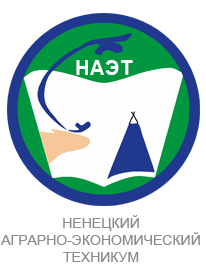 Методическая разработка классного часа для студентов I курса специальности 40.02.01 Право и организация социального обеспеченияна тему:«Я – БУДУЩИЙ ЮРИСТ»II Конкурс «Документационное сопровождение образовательного процесса: из опыта работы образовательных организаций»Номинация: «Открытое внеучебное мероприятие»Автор разработки: Брагинец Ольга Николаевна, преподавательНарьян-Мар, 2015 г.ПОЯСНИТЕЛЬНАЯ ЗАПИСКАФедеральный государственный образовательный стандарт среднего профессионального образования, определяя облик будущего специалиста, формирует ряд требований к профессиональной компетентности выпускника, а также предусматривает освоение обучающимися общих компетенций.Настоящая методическая разработка представляет собой профориентационное внеклассное мероприятие со студентами первого курса специальности 40.02.01 Право и организация социального обеспечения и направлена на формирование понимания обучающимися общих компетенций и помощь в создании портфолио достижений за весь период обучения в техникуме.Цель классного часа – привить студентам понимание социальной значимости своей будущей профессии.Задачи:формирование знаний студентов об общих компетенциях;совершенствование умений обучающихся планировать и организовывать свою деятельность;развитие умений обучающихся самостоятельно анализировать и контролировать свою деятельность;привитие обучающимся понимания социальной значимости своей будущей профессии.Необходимое оборудование:Мультимедийный проектор, экран, компьютер с предустановленным программным обеспечением – MS PowerPoint, колонки.ТЕХНОЛОГИЧЕСКАЯ КАРТА КОНСТРУИРОВАНИЯ КЛАССНОГО ЧАСАСЦЕНАРИЙ ПРОВЕДЕНИЯ КЛАССНОГО ЧАСАКлассный руководитель, слайд №1:- Здравствуйте, ребята! Сегодня наш классный час посвящен вашей специальности и называется «Я – будущий юрист». Для начала давайте проверим, насколько хорошо вы знакомы со своей будущей профессией. Классный руководитель задает вопросы, представленные на слайде №2, обучающиеся отвечают – опрос проходит в форме беседы.Классный руководитель, слайд №3:- Молодцы, ребята! Отлично справились с разминкой. А знаете ли вы, кто такой «юрист»? Обучающиеся по очереди высказывают свое мнение. Известный юрист, Георгий Александров, однажды сказал: «Юрист отличается от остальных тем, что пользуется словами, как математическими формулами». А вы согласны с таким суждением? Обучающиеся аргументированно отвечают.- Действительно, в современном обществе понятие «юрист» объединяет множество профессий, таких как: прокурор, адвокат, судья, следователь, пристав, юрисконсульт и другие. Слайд №4: - Немного интересных фактов о юристах. Классный руководитель зачитывает статистические данные со слайда.Слайд №5:- По окончании техникума вы, ребята, тоже получите квалификацию «юрист», а областью ваших профессиональных знаний и компетенций будет являться социальная защита населения, а именно: реализация правовых норм в социальной сфере; выполнение государственных полномочий по пенсионному обеспечению; выполнение государственных и муниципальных полномочий по социальной защите населения. Далее классный руководитель рассказывает об общих и профессиональных компетенциях образовательного стандарта и о портфолио выпускника.Слайд №6:- Общая компетенция номер 1 звучит следующим образом: «Понимать сущность и социальную значимость своей будущей профессии, проявлять к ней устойчивый интерес». Как вы думаете, ребята, каким образом можно освоить эту компетенцию? Обучающиеся предлагают свои варианты, классный руководитель комментирует.- Одним из способов представить результат освоения вами этой компетенции (для портфолио) является участие в конкурсах профессионального мастерства. Далее классный руководитель рассказывает о конкурсе рисунков и сочинений «Моя профессия», организованного WorldSkillsRussia, знакомит с положением.Затем классный руководитель и обучающиеся в форме диалога обсуждают пятую, шестую и десятую общие компетенции – слайды №7, 8 и 9, отмечают существующие достижения (победы) группы.Слайд №10:- Ребята, опишите, пожалуйста, каким вы представляете себе юриста внешне? Студенты отвечают. Вы правы, юрист – это не только профессионал своего дела, он также должен соблюдать деловой этикет, культуру и психологические основы общения, нормы и правила поведения, опрятно выглядеть и быть пунктуальным. Согласны со мной? Обучающиеся хором соглашаются с преподавателем. Студентка читает стихотворение про этикет (слайд №11).Слайд №12:- Двенадцатая общая компетенция обязывает вас, как будущих специалистов, проявлять нетерпимость к коррупционному поведению. Здесь я хотела бы показать вам шуточный видеоролик, авторами которого являются студенты нашего техникума. Обучающиеся смотрят видео «Случай из жизни Взяточникова».Слайд №13:- А сейчас давайте поиграем. Попрошу вас разбиться на группы по 4-5 человек. Каждой команде будет предложено по одному вопросу, время на подготовку 3 минуты, по истечении отведенного времени представитель команды должен выступить с ответом перед всей группой. Классный руководитель раздает вопросы: «Опишите, какой вы видите вашу группу через 5 (10) лет?», «Убедите вашего друга-девятиклассника пойти учиться в техникум на юриста», «Какими качествами по-вашему (не) должен обладать юрист?» и т.д.- Очень интересные ответы! Спасибо, ребята. А сейчас я хочу представить вам нашего сегодняшнего гостя – юрисконсульта техникума, Дарью Дмитриевну Кузьмину. Она расскажет вам о том, кто же такой юрист на самом деле, и поделится некоторыми секретами профессии. Беседа с практикующим юристом проходит в форме диалога.Слайд №14:- Ребята, наш классный час заканчивается. Скажите, что нового вы узнали сегодня, что запомнилось и понравилось именно вам? Ребята отвечают, преподаватель показывает ролик «Юрист: как все устроено», читает цитату, благодарит студентов за участие.СПИСОК ИСПОЛЬЗОВАННЫХ ИСТОЧНИКОВПриказ Министерства образования и науки Российской Федерации             от 12.05.2014 г. №508 «Об утверждении федерального образовательного стандарта среднего профессионального образования по специальности 40.02.01 Право и организация социального обеспечения».Сайт видео youtube.com.Сайт международного конкурса worldskillsrussia.org.Специальность, курс, группа40.02.01 Право и организация социального обеспечения, 1 курс, 132 группа40.02.01 Право и организация социального обеспечения, 1 курс, 132 группа40.02.01 Право и организация социального обеспечения, 1 курс, 132 группаДата проведения20.03.2015 г.20.03.2015 г.20.03.2015 г.Тема классного часа«Я – будущий юрист»«Я – будущий юрист»«Я – будущий юрист»Ф.И.О. классного руководителяБрагинец Ольга НиколаевнаБрагинец Ольга НиколаевнаБрагинец Ольга НиколаевнаЦель классного часаПривить студентам понимание социальной значимости своей будущей профессииПривить студентам понимание социальной значимости своей будущей профессииПривить студентам понимание социальной значимости своей будущей профессииЗадачиОбучающаяРазвивающиеВоспитательнаяЗадачи-формирование знаний студентов об общих компетенциях;-совершенствование умений обучающихся планировать и организовывать свою деятельность;-развитие умений обучающихся самостоятельно анализировать и контролировать свою деятельность;-привитие обучающимся понимания социальной значимости своей будущей профессии;Общие компетенции (ОК), формируемые в ходе занятия          в соответствии с ФГОС СПООК.1. Понимать сущность и социальную значимость своей будущей профессии, проявлять к ней устойчивый интерес.ОК.1. Понимать сущность и социальную значимость своей будущей профессии, проявлять к ней устойчивый интерес.ОК.1. Понимать сущность и социальную значимость своей будущей профессии, проявлять к ней устойчивый интерес.Необходимое аппаратное и программное обеспечениеМультимедийный проектор, экран, компьютер с предустановленным программным обеспечением – MS PowerPoint, колонкиМультимедийный проектор, экран, компьютер с предустановленным программным обеспечением – MS PowerPoint, колонкиМультимедийный проектор, экран, компьютер с предустановленным программным обеспечением – MS PowerPoint, колонкиНаглядные пособияВидеоролики, презентацияВидеоролики, презентацияВидеоролики, презентацияИспользуемые источникиПриказ Министерства образования и науки Российской Федерации             от 12.05.2014 г. №508 «Об утверждении федерального образовательного стандарта среднего профессионального образования по специальности 40.02.01 Право и организация социального обеспечения»Приказ Министерства образования и науки Российской Федерации             от 12.05.2014 г. №508 «Об утверждении федерального образовательного стандарта среднего профессионального образования по специальности 40.02.01 Право и организация социального обеспечения»Приказ Министерства образования и науки Российской Федерации             от 12.05.2014 г. №508 «Об утверждении федерального образовательного стандарта среднего профессионального образования по специальности 40.02.01 Право и организация социального обеспечения»ОРГАНИЗАЦИОННАЯ СТРУКТУРА ВНЕКЛАССНОГО МЕРОПРИЯТИЯОРГАНИЗАЦИОННАЯ СТРУКТУРА ВНЕКЛАССНОГО МЕРОПРИЯТИЯОРГАНИЗАЦИОННАЯ СТРУКТУРА ВНЕКЛАССНОГО МЕРОПРИЯТИЯОРГАНИЗАЦИОННАЯ СТРУКТУРА ВНЕКЛАССНОГО МЕРОПРИЯТИЯЭтап 1Организационный моментОрганизационный моментОрганизационный моментДеятельность преподавателяПриветствие группы студентов; устный опрос; диалог                                с обучающимися на тему: «Кто такой юрист»Приветствие группы студентов; устный опрос; диалог                                с обучающимися на тему: «Кто такой юрист»Приветствие группы студентов; устный опрос; диалог                                с обучающимися на тему: «Кто такой юрист»Деятельность студентовПриветствие преподавателя; ответы на вопросы устного опроса; диалог с преподавателем Приветствие преподавателя; ответы на вопросы устного опроса; диалог с преподавателем Приветствие преподавателя; ответы на вопросы устного опроса; диалог с преподавателем Этап 2Основной этапОсновной этапОсновной этапДеятельность преподавателяПреподаватель с помощью презентации и видеофильма в беседе с обучающимися раскрывает значения некоторых общих компетенций Преподаватель с помощью презентации и видеофильма в беседе с обучающимися раскрывает значения некоторых общих компетенций Преподаватель с помощью презентации и видеофильма в беседе с обучающимися раскрывает значения некоторых общих компетенций Деятельность студентовСтуденты отвечают на вопросы преподавателя, по необходимости задают свои вопросыСтуденты отвечают на вопросы преподавателя, по необходимости задают свои вопросыСтуденты отвечают на вопросы преподавателя, по необходимости задают свои вопросыЭтап 3Командная работаКомандная работаКомандная работаДеятельность преподавателяПреподаватель делит обучающихся на группы по 4-5 человек и формулирует задание для обсужденияПреподаватель делит обучающихся на группы по 4-5 человек и формулирует задание для обсужденияПреподаватель делит обучающихся на группы по 4-5 человек и формулирует задание для обсужденияДеятельность студентовСтуденты, работая в группах, отвечают на вопрос преподавателяСтуденты, работая в группах, отвечают на вопрос преподавателяСтуденты, работая в группах, отвечают на вопрос преподавателяЭтап 4Встреча с практикующим юристомВстреча с практикующим юристомВстреча с практикующим юристомДеятельность преподавателяПреподаватель приглашает к участию в беседе юристаПреподаватель приглашает к участию в беседе юристаПреподаватель приглашает к участию в беседе юристаДеятельность студентовРебята внимательно слушают гостя и задают вопросыРебята внимательно слушают гостя и задают вопросыРебята внимательно слушают гостя и задают вопросыЭтап 5	РефлексияРефлексияРефлексияДеятельность преподавателяДемонстрация видео «Юрист: как все устроено»Демонстрация видео «Юрист: как все устроено»Демонстрация видео «Юрист: как все устроено»Деятельность студентовСтуденты смотрят обобщающее видеоСтуденты смотрят обобщающее видеоСтуденты смотрят обобщающее видео